WHY CHOOSE MUSICYou will be able to engage with the music industry and develop a range of relevant practical, technical and managerial skills.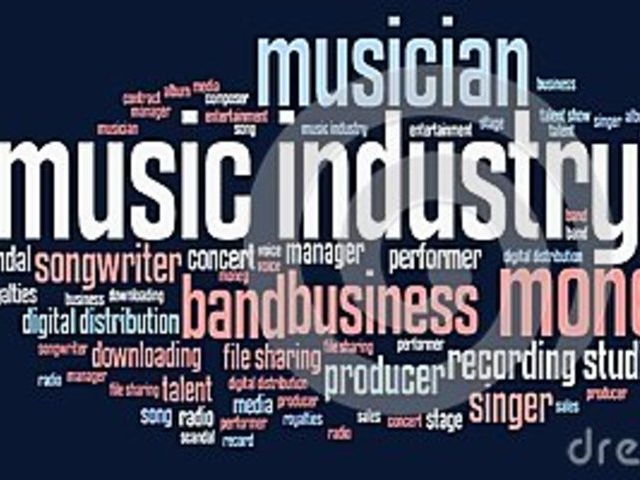 You will gain valuable hands-on experience which can lead you into a career in the industryIt’s a great choice for students looking for a practical and creative qualification.Provide students with the relevant skills and knowledge that employers value, as well as the confidence, teamwork and independent thinking.BTEC MUSIC BREAKDOWN The Pearson BTEC Level 1/Level 2 First AwardUnit 1 – exam – year 11 – JanuaryUnits 2 4 & 5 – coursework2 Year courseUnit 1 – the music industry Unit 2 – managing a music product (putting on a music talent show)Unit 4 – introducing music composition Unit 5 - introducing music performance